                                             «Кризис трех лет»КРИЗИС — важный этап в психологическом развитии ребенка, который обозначает переход на новую возрастную ступень. С одной стороны, кризисы являются движущей силой развития, этапом смены ведущей деятельности ребенка; с другой — это сложный период для малыша, его родных и персонала дошкольного учреждения. Немалую ответственность за правильный выход из кризиса несут родители ребенка. Им необходимо изменить стиль общения с ребенком и образ жизни — все то, что замедляет и мешает его адекватному развитию.Памятка для родителей по теме:Капризы и истерика требуют зрителей. Не становитесь ими и не прибегайте к помощи посторонних: "Посмотрите, какая непослушная девочка!" Ребенок только и ждет этого.В любой ситуации проявляйте терпимость к ребенку. Не позволяйте выходить из себя.Не подчеркивайте перед ребенком свое превосходство и силу. Будьте с ним "рядом".             Если ребенок впадает в истерику:Не отменяйте немедленно своих решений. Будьте настойчивы в поведении с ребенком. Если вы сказали "Нет", оставайтесь и дальше при этом мнении.Не сдавайтесь, даже если приступ у ребенка протекает в общественном месте. Чаще помогает одно — взять его за руку и увести3. Не берите ребенка на руки, если он этого не хочет.4.Не старайтесь поднять ребенка с пола.5. Не оставляйте ребенка одного.6. Не пытайтесь во время приступа что-то внушать ребенку.  Это бесполезно. Ругать нет смысла, шлепки еще больше будоражат.7. Переключите внимание ребенка: "Ой, какая интересна игрушка у меня!", "А что там делает ворона?" – Подобные приемы заинтригуют и отвлекут    ребенка.8. Следите за своим эмоциональным состоянием.        ЛЮБИТЕ СВОЕГО РЕБЕНКА ТАКИМ, КАКОЙ ОН ЕСТЬ!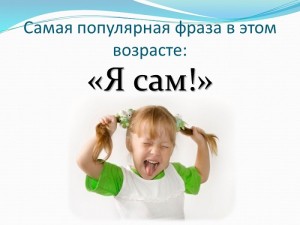 